PEAK LR10 Portable Low Rise Lift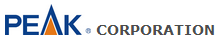 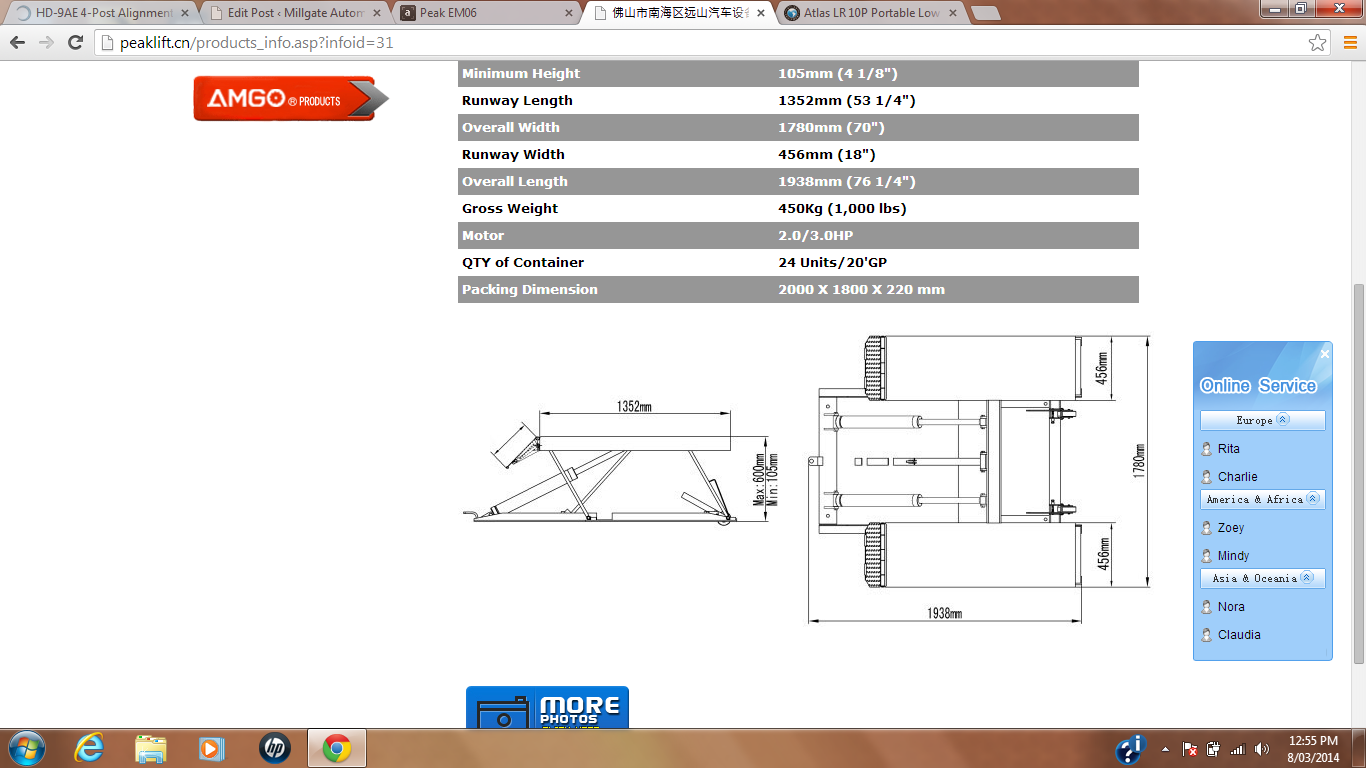 4,500 kg Lift CapacitySpecifications